GO TO  http://www.bced.gov.bc.ca/exams/search/          Choose the options shown in the picture below. 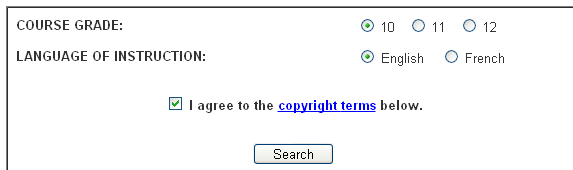 Click “Search”  then in the following screen, choose science 10.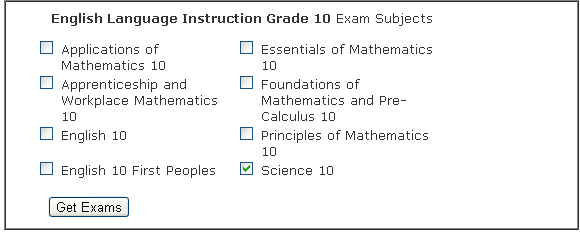 Click “Get Exams” 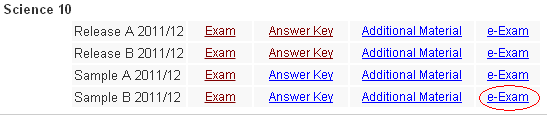 Click “e-Exam” by Sample B 2011/12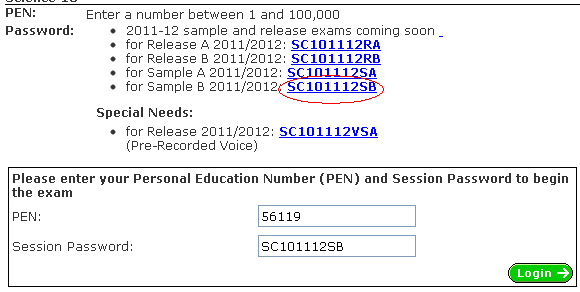 Choose “SC101112SB” and click “Login”Follow the instructions from there by clicking the “Next” button on the bottom right side. Science 10 Practice Provincial Exam 				Name ____________Instructions:Find the exam “SC101112SB” by following the instructions on the back of this paper. Complete the exam. You may use a calculator.  If you choose, you may use your notes and textbook for reference. Write the total time it took you to complete and check your exam.My Time _______________________Follow the instructions to mark your exam. What was your total score? My Score ______ / 80Write the numbers of 10 questions you got wrong. (If you get less than 10 wrong, write any that you got wrong)My wrong answers _______________________________________________________________________Which questions were the most difficult? Unit 1, unit 2, unit 3 or unit 4? _________________________   Unit 1: Earth’s Ecosystems - Biomes, ecosystems, energy flow, nutrient cycles   Unit 2: Chemistry - Atomic theory, chemical bonding, chemical equations, acids/bases/salts, chemical reactions, radioactive decay, half-life, nuclear reactions   Unit 3: Motion - Distance, displacement, velocity, acceleration   Unit 4: Energy Transfer – kinetic molecular theory, thermal energy, climate change, continental drift, plate tectonics, 	earthquakes, volcanoesWrite ten words on the test that you didn’t know or weren’t sure about._________________		6. ___________________________________		7. ___________________________________		8. ___________________________________		9. ___________________________________		10. _________________What are the most important things for you to study? Focus on your weak points first!What will YOU do to prepare for the science provincial exam? 